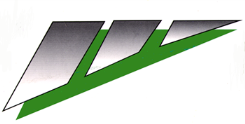 КУ «Нефтеюганский центр занятости населения»информируетВ раздел:    Справочная информация(пресс-релиз)Ситуация на рынке труда в г.Нефтеюганске и Нефтеюганском районена 10 июля 2018 годаг.Нефтеюганск  По результатам еженедельного мониторинга за период с 26 июня 2018 по 10 июля 2018 года в г.Нефтеюганске численность зарегистрированных безработных граждан уменьшилось на 6,6% (3 чел.).    По состоянию на  10 июля 2018 года численность безработных граждан по городу Нефтеюганску, зарегистрированных в КУ «Нефтеюганский центр занятости населения», составляет 42 человека (на 26 июня 2018  года – 45 чел.).Количество вакансий, заявленных работодателями г.Нефтеюганска в                      КУ «Нефтеюганский центр занятости населения», уменьшилось на 6,7 % и составляет 2018 единицы (на 26 июня 2018 года – 2164 ед.).Численность работников, предполагаемых к высвобождению, уменьшилась  на 41,7 %  и  составляет  77 человек (на 26 июня 2018 года – 132 чел.). По состоянию на  10 июля 2018 года по инициативе работодателя 52 работника работают неполный рабочий день (смену) и (или) неполную рабочую неделю. Уровень регистрируемой безработицы - 0,06%; Коэффициент напряженности на рынке труда - 0,05 незанятых человек на 1 заявленную вакансию.Нефтеюганский район  По результатам еженедельного мониторинга за период с 26 июня по  10 июля 2018 года в Нефтеюганском районе численность зарегистрированных безработных граждан увеличилось на 33,3 % (на 3 чел.)    По состоянию на 10 июля 2018 года численность безработных граждан по Нефтеюганскому району, зарегистрированных в КУ «Нефтеюганский центр занятости населения», составляет  12 человек (на 26 июня 2018 года – 9 чел.).Количество вакансий, заявленных работодателями Нефтеюганского района в  КУ «Нефтеюганский центр занятости населения», уменьшилось на 7,3% и составляет 576 единиц (на 26 июня 2018 года – 618 ед.).Численность работников, предполагаемых к высвобождению, уменьшилось на 86,4% и составляет 6 человек (на 26 июня 2018 года  -                44 чел.). По состоянию на  10 июля 2018 года работников, находящихся в простое, работающих неполное рабочее время по инициативе работодателя, не зафиксировано. Уровень регистрируемой безработицы - 0,04%; Коэффициент напряженности на рынке труда – 0,04 незанятых человек на                                    1 заявленную вакансию.